L’attività oggetto della presente rientra nel Programma Operativo Nazionale “Per la scuola, competenze e ambienti per l’apprendimento” 2014 – 2020, Avviso pubblico “Progetti di inclusione sociale e lotta al disagio nonché per garantire l’apertura delle scuole oltre l’orario scolastico soprattutto nelle aree a rischio e in quelle periferiche”, Asse I – Istruzione – Fondo Sociale Europeo (FSE), Obiettivo specifico 10.1 – Riduzione del fallimento formativo precoce e della dispersione scolastica e formativa, Azione 10.1.1 A – Interventi per il successo scolastico degli studenti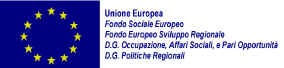 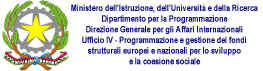 CONTRATTO FORMATIVO PON- a.s. 2017/2018Con la sottoscrizione del presente documento l’utente si impegna a partecipare al modulo
intitolato: ________________________________________________, finanziato dal Fondo Sociale Europeo “Per la scuola, competenze e ambienti per l’apprendimento” 2014 – 2020”IMPEGNI DELL’ISTITUTO L’Istituto di Istruzione Superiore “Archimede” si impegna a fornire un servizio di qualità mettendo in essere tutte le strategie didattiche necessarie al raggiungimento degli obiettivi generali del corso e dei singoli moduli.  Il processo formativo sarà improntato alla massima trasparenza e all’applicazione delle linee guida del Ministero dell’Istruzione   a garanzia del miglior impiego possibile delle risorse economiche messe a disposizione dall’Unione Europea e dal Ministero dell’Istruzione.Le attività del corso verranno registrate puntualmente sul sito ministeriale “Gestione Progetti  PON Scuola”.Il tutor interno sarà a disposizione degli alunni per informazioni, orientamento e primo impatto.La partecipazione al corso, con esito positivo, darà diritto all’attribuzione del credito formativo.IMPEGNI DEGLI ALUNNIChi si iscrive al corso si impegna:a parteciparvi per l’intera durata, frequentando almeno il 75% del totale delle ore previstea frequentare le attività scelte con adeguata motivazione,  impegno e assiduitàa rispettare rigorosamente gli orari delle attivitàa giustificare in modo idoneo eventuali assenzead applicarsi in modo proficuo per conseguire i risultati attesi e fornire il proprio contributo al successo dell’iniziativa   formativa          a tenere un comportamento rispettoso nei riguardi di tutte le persone e le strutture con le quali verrà a contatto nelle  sedi dell’attività progettualea comunicare al tutor qualunque variazione o iniziativa riguardante la partecipazione al progetto.A giudizio del tutor, sentito il parere del Dirigente Scolastico, per comportamenti ritenuti lesivi dell’immagine della scuola e della riuscita complessiva dell’iniziativa, si potrà disporre l’esclusione dell’allievo dal progetto (fatti salvi i diritti di difesa dell’interessato).La partecipazione ai corsi è gratuita e l’iscritto ha diritto di valutare la qualità organizzativa e didattica del corso. Tale documentazione fa parte integrante della documentazione del corso. Segnalazioni, reclami e proposte possono essere formulate in forma scritta e consegnate al tutor, alla segreteria dell’Istituto, al Dirigente Scolastico o a un suo delegato.IMPEGNI DEL GENITORE1.   Autorizza il proprio figlio a partecipare, in orario pomeridiano, alle attività del Progetto PON2.  Si impegna a collaborare con la scuola per la buona riuscita del progetto sensibilizzando e sostenendo il proprio    figlio nel percorso formativo3. Si impegna ad informare la scuola di qualsiasi circostanza che possa ostacolare la partecipazione al percorso formativo.Rosolini, lì	                                                                     Il Dirigente Scolastico                                                                                                                        Prof. Giuseppe MartinoFirma Allievo/a____________________________  Firma Genitore:  _________________________________Le informazioni fornite saranno utilizzate esclusivamente nell’ambito dell’attività formativa, di monitoraggio e valutazione del percorso formativo, con le modalità previste dall’art 10 della legge 31 dicembre 1996, n. 675.Firma del Genitore (o di chi ne fa le veci) per adesione al trattamento dei dati personali._____________________